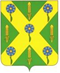 РОССИЙСКАЯ ФЕДЕРАЦИЯОРЛОВСКАЯ ОБЛАСТЬНОВОСИЛЬСКИЙ РАЙОННЫЙ СОВЕТ НАРОДНЫХ ДЕПУТАТОВРЕШЕНИЕ         16 июля 2020 года                                                           №  230 - РС  г. Новосиль Об исполнении бюджета Новосильского районаза 1 квартал 2020 года	Руководствуясь статьей 264.6 Бюджетного кодекса Российской Федерации, Уставом Новосильского района, Положением о бюджетном процессе в Новосильском районе,   Новосильский районный Совет народных депутатов решил:Принять к сведению отчет об исполнении бюджета Новосильского района за 1 квартал 2020 года  по доходам в сумме 34228,8 тыс. рублей, по расходам в сумме 26643,7  тыс. рублей, с превышением доходов  над расходами (профицит бюджета Новосильского района) в сумме 7585,1 тыс. рублей и со следующими показателями:   1) доходов бюджета Новосильского  района за 1 квартал 2020  года  по кодам классификации доходов бюджетов согласно приложению 3 к настоящему решению;   2) расходов бюджета Новосильского района за 1 квартал 2020  по разделам и подразделам классификации расходов бюджетов согласно приложению 4 к настоящему решению;   3) расходов бюджета Новосильского  района за 1 квартал 2020  по ведомственной структуре расходов бюджета Новосильского района согласно приложению 5 к настоящему решению;   4) источников финансирования  дефицита  бюджета  Новосильского  района  за 1 квартал 2020  по кодам классификации источников финансирования дефицитов бюджетов согласно приложению 1 к настоящему решению;     5) источников  финансирования   дефицита   бюджета  Новосильского  района  за 1 квартал 2020  по кодам групп, подгрупп, статей, видов источников финансирования дефицитов бюджетов, классификации операций сектора государственного управления, относящихся к источникам финансирования дефицитов бюджетов, согласно приложению 2 к настоящему решению.         2. Опубликовать решение Новосильского районного Совета народных депутатов на официальном сайте администрации Новосильского района.3. Принять к сведению отчет о расходовании средств резервного фонда администрации Новосильского района согласно приложению 11 к настоящему решению.4. Настоящее решение вступает в силу с момента опубликования.	5. Контроль за исполнением принятого решения возложить на комиссию по бюджету, налогам и экономической реформе.     Председатель Новосильскогорайонного  Совета народных депутатов                                   К. В. Лазарев                    